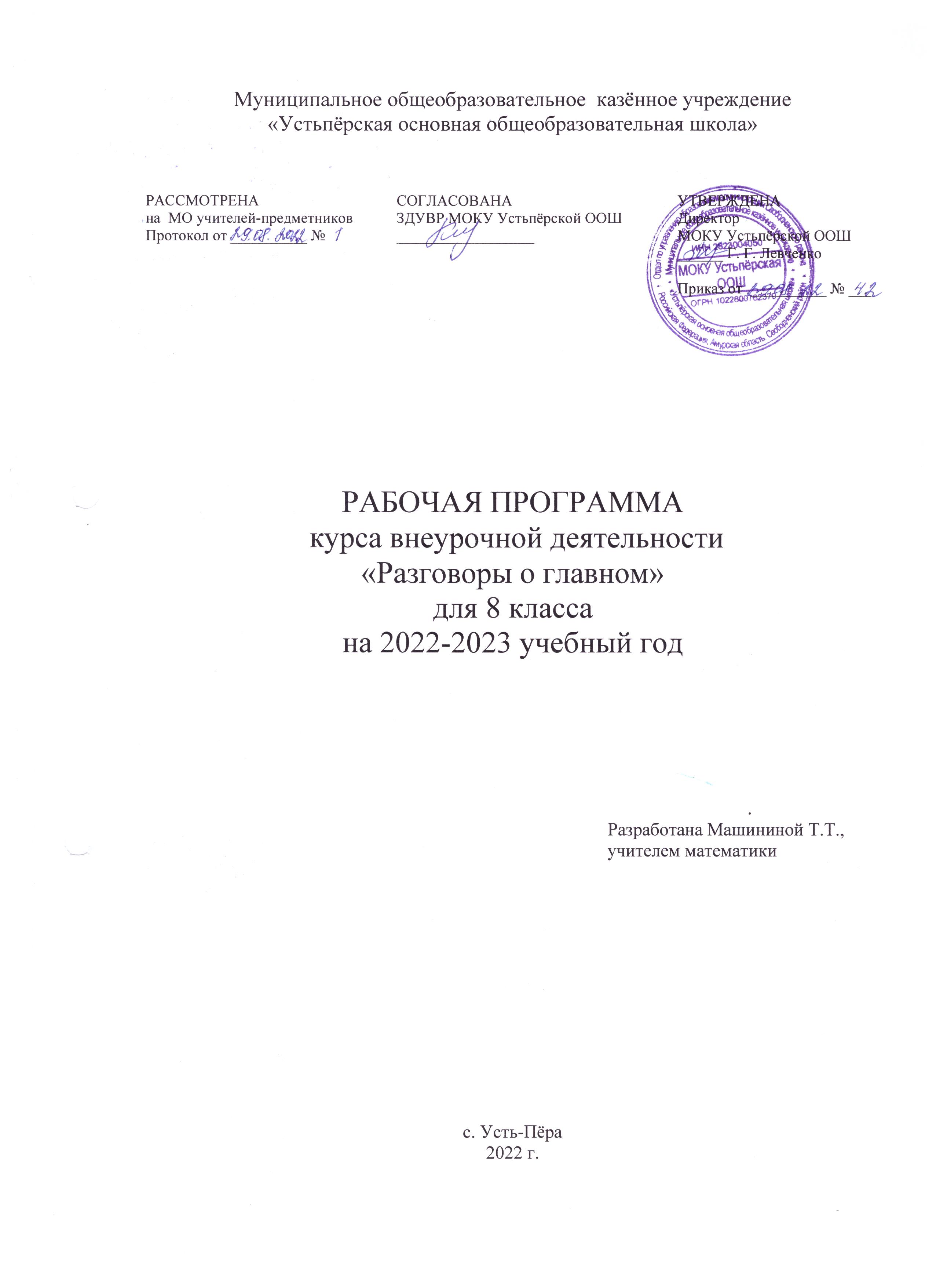 Рабочая программа курса внеурочной деятельности «Разговоры о важном»для 8–9-х классовПояснительная запискаРабочая программа данного учебного курса внеурочной деятельности разработана всоответствии с требованиями:• Федерального закона от 29.12.2012 № 273 «Об образовании в РоссийскойФедерации»;• приказа Минпросвещения от 31.05.2021 № 287 «Об утверждении федеральногогосударственного образовательного стандарта основного общего образования»;• Методических рекомендаций по использованию и включению в содержаниепроцесса обучения и воспитания государственных символов Российской Федерации,направленных письмом Минпросвещения от 15.04.2022 № СК-295/06;• Методических рекомендаций по уточнению понятия и содержания внеурочнойдеятельности в рамках реализации основных общеобразовательных программ, в том числев части проектной деятельности, направленных письмом Минобрнауки от 18.08.2017 №09-1672;• Стратегии развития воспитания в Российской Федерации на период до 2025 года,утвержденной распоряжением Правительства от 29.05.2015 № 996-р;• СП 2.4.3648-20;• СанПиН 1.2.3685-21;• основной образовательной программы ООО• Цель курса: формирование взглядов школьников на основе национальныхценностей через изучение центральных тем – патриотизм, гражданственность,историческое просвещение, нравственность, экология.Основными задачи:- воспитание активной гражданской позиции, духовно-нравственное ипатриотическое воспитание на основе национальных ценностей;- совершенствование навыков общения со сверстниками и коммуникативных умений;- повышение общей культуры обучающихся, углубление их интереса к изучению исохранению истории и культуры родного края, России;- развитие навыков совместной деятельности со сверстниками, становление качеств,обеспечивающих успешность участия в коллективной деятельности;- формирование культуры поведения в информационной среде.Учебный курс предназначен для обучающихся 8-9 классов;рассчитан на 1 час в неделю/33 часа в год в каждом классе.Форма организации: дискуссионный клуб.Содержание курса внеурочной деятельностиСодержание курса «Разговоры о важном» направлено на формирование у обучающихсяценностных установок, в числе которых – созидание, патриотизм и стремление кмежнациональному единству. Темы занятий приурочены к государственным праздникам,знаменательным датам, традиционным праздникам, годовщинам со дня рожденияизвестных людей – ученых, писателей, государственных деятелей и деятелей культуры:1. День знаний2. Наша страна – Россия3. 165 лет со дня рождения К.Э. Циолковского4. День музыки5. День пожилого человека6. День учителя7. День отца8. Международный день школьных библиотек9. День народного единства10. Мы разные, мы вместе11. День матери12. Символы России13. Волонтеры14. День Героев Отечества15. День Конституции16. Тема Нового года. Семейные праздники и мечты17. Рождество18. День снятия блокады Ленинграда19. 160 лет со дня рождения К.С. Станиславского20. День российской науки21. Россия и мир22. День защитника Отечества23. Международный женский день24. 110 лет со дня рождения советского писателя и поэта, автора слов гимнов РФ иСССР С.В. Михалкова25. День воссоединения Крыма с Россией26. Всемирный день театра27. День космонавтики. Мы – первые!28. Память о геноциде советского народа нацистами и их пособниками29. День Земли30. День Труда31. День Победы. Бессмертный полк32. День детских общественных организаций33. Россия – страна возможностейПланируемые результаты освоения курса внеурочной деятельностиЛичностные результаты:• готовность к выполнению обязанностей гражданина и реализации его прав,уважение прав, свобод и законных интересов других людей;• активное участие в жизни семьи, школы, местного сообщества, родного края,страны;• неприятие любых форм экстремизма, дискриминации;• понимание роли различных социальных институтов в жизни человека;• представление об основных правах, свободах и обязанностях гражданина,социальных нормах и правилах межличностных отношений в поликультурном имногоконфессиональном обществе;• представление о способах противодействия коррупции;• готовность к разнообразной совместной деятельности, стремление квзаимопониманию и взаимопомощи, активное участие в школьном самоуправлении;• готовность к участию в гуманитарной деятельности (волонтерство, помощь людям,нуждающимся в ней);• осознание российской гражданской идентичности в поликультурном имногоконфессиональном обществе, проявление интереса к познанию родного языка,истории, культуры Российской Федерации, своего края, народов России;• ценностное отношение к достижениям своей Родины – России, к науке, искусству,спорту, технологиям, боевым подвигам и трудовым достижениям народа;• уважение к символам России, государственным праздникам, историческому иприродному наследию и памятникам, традициям разных народов, проживающих в роднойстране;• ориентация на моральные ценности и нормы в ситуациях нравственного выбора;• готовность оценивать свое поведение и поступки, поведение и поступки другихлюдей с позиции нравственных и правовых норм с учетом осознания последствийпоступков;• активное неприятие асоциальных поступков, свобода и ответственность личности вусловиях индивидуального и общественного пространства.• ориентация на применение знаний из социальных и естественных наук для решениязадач в области окружающей среды, планирования поступков и оценки их возможныхпоследствий для окружающей среды;• повышение уровня экологической культуры, осознание глобального характераэкологических проблем и путей их решения;• активное неприятие действий, приносящих вред окружающей среде;• осознание своей роли как гражданина и потребителя в условиях взаимосвязиприродной, технологической и социальной сред;• готовность к участию в практической деятельности экологической направленности.Метапредметные результаты:1. Овладение универсальными учебными познавательными действиями:1) базовые логические действия:• выявлять и характеризовать существенные признаки объектов (явлений);• устанавливать существенный признак классификации, основания для обобщения исравнения, критерии проводимого анализа;• с учетом предложенной задачи выявлять закономерности и противоречия врассматриваемых фактах, данных и наблюдениях;• предлагать критерии для выявления закономерностей и противоречий;• выявлять дефициты информации, данных, необходимых для решения поставленнойзадачи;• выявлять причинно-следственные связи при изучении явлений и процессов;• делать выводы с использованием дедуктивных и индуктивных умозаключений,умозаключений по аналогии, формулировать гипотезы о взаимосвязях;• самостоятельно выбирать способ решения учебной задачи (сравнивать нескольковариантов решения, выбирать наиболее подходящий с учетом самостоятельновыделенных критериев);2) базовые исследовательские действия:• использовать вопросы как исследовательский инструмент познания;• формулировать вопросы, фиксирующие разрыв между реальным и желательнымсостоянием ситуации, объекта, самостоятельно устанавливать искомое и данное;• формировать гипотезу об истинности собственных суждений и суждений других,аргументировать свою позицию, мнение;• проводить по самостоятельно составленному плану опыт, несложный эксперимент,небольшое исследование по установлению особенностей объекта изучения, причинноследственных связей и зависимостей объектов между собой;• оценивать на применимость и достоверность информацию, полученную в ходеисследования (эксперимента);• самостоятельно формулировать обобщения и выводы по результатам проведенногонаблюдения, опыта, исследования, владеть инструментами оценки достоверностиполученных выводов и обобщений;• прогнозировать возможное дальнейшее развитие процессов, событий и ихпоследствия в аналогичных или сходных ситуациях, выдвигать предположения об ихразвитии в новых условиях и контекстах;3) работа с информацией:• применять различные методы, инструменты и запросы при поиске и отбореинформации или данных из источников с учетом предложенной учебной задачи изаданных критериев;• выбирать, анализировать, систематизировать и интерпретировать информациюразличных видов и форм представления;• находить сходные аргументы (подтверждающие или опровергающие одну и ту жеидею, версию) в различных информационных источниках;• самостоятельно выбирать оптимальную форму представления информации ииллюстрировать решаемые задачи несложными схемами, диаграммами, иной графикой иих комбинациями;• оценивать надежность информации по критериям, предложенным педагогическимработником или сформулированным самостоятельно;• эффективно запоминать и систематизировать информацию.Овладение системой универсальных учебных познавательных действий обеспечиваетсформированность когнитивных навыков у обучающихся.1. Овладение универсальными учебными коммуникативными действиями:1) общение:• воспринимать и формулировать суждения, выражать эмоции в соответствии сцелями и условиями общения;• выражать себя (свою точку зрения) в устных и письменных текстах;• распознавать невербальные средства общения, понимать значение социальныхзнаков, знать и распознавать предпосылки конфликтных ситуаций и смягчать конфликты,вести переговоры;• понимать намерения других, проявлять уважительное отношение к собеседнику и вкорректной форме формулировать свои возражения;• в ходе диалога и (или) дискуссии задавать вопросы по существу обсуждаемой темыи высказывать идеи, нацеленные на решение задачи и поддержание благожелательностиобщения;• сопоставлять свои суждения с суждениями других участников диалога,обнаруживать различие и сходство позиций;• публично представлять результаты выполненного опыта (эксперимента,исследования, проекта);• самостоятельно выбирать формат выступления с учетом задач презентации иособенностей аудитории и в соответствии с ним составлять устные и письменные тексты сиспользованием иллюстративных материалов;2) совместная деятельность:• понимать и использовать преимущества командной и индивидуальной работы прирешении конкретной проблемы, обосновывать необходимость применения групповыхформ взаимодействия при решении поставленной задачи;• принимать цель совместной деятельности, коллективно строить действия по еедостижению: распределять роли, договариваться, обсуждать процесс и результатсовместной работы;• уметь обобщать мнения нескольких людей, проявлять готовность руководить,выполнять поручения, подчиняться;• планировать организацию совместной работы, определять свою роль (с учетомпредпочтений и возможностей всех участников взаимодействия), распределять задачимежду членами команды, участвовать в групповых формах работы (обсуждения, обменмнениями, мозговые штурмы и иные);• выполнять свою часть работы, достигать качественного результата по своемунаправлению и координировать свои действия с другими членами команды;• оценивать качество своего вклада в общий продукт по критериям, самостоятельносформулированным участниками взаимодействия;• сравнивать результаты с исходной задачей и вклад каждого члена команды вдостижение результатов, разделять сферу ответственности и проявлять готовность кпредставлению отчета перед группой.Овладение системой универсальных учебных коммуникативных действий обеспечиваетсформированность социальных навыков и эмоционального интеллекта обучающихся.1. Овладение универсальными учебными регулятивными действиями:1) самоорганизация:• выявлять проблемы для решения в жизненных и учебных ситуациях;• ориентироваться в различных подходах принятия решений (индивидуальное,принятие решения в группе, принятие решений группой);• самостоятельно составлять алгоритм решения задачи (или его часть), выбиратьспособ решения учебной задачи с учетом имеющихся ресурсов и собственныхвозможностей, аргументировать предлагаемые варианты решений;• составлять план действий (план реализации намеченного алгоритма решения),корректировать предложенный алгоритм с учетом получения новых знаний об изучаемомобъекте;• делать выбор и брать ответственность за решение;2) самоконтроль:• владеть способами самоконтроля, самомотивации и рефлексии;• давать адекватную оценку ситуации и предлагать план ее изменения;• учитывать контекст и предвидеть трудности, которые могут возникнуть прирешении учебной задачи, адаптировать решение к меняющимся обстоятельствам;• объяснять причины достижения (недостижения) результатов деятельности, даватьоценку приобретенному опыту, уметь находить позитивное в произошедшей ситуации;• вносить коррективы в деятельность на основе новых обстоятельств, изменившихсяситуаций, установленных ошибок, возникших трудностей;• оценивать соответствие результата цели и условиям;3) эмоциональный интеллект:• различать, называть и управлять собственными эмоциями и эмоциями других;• выявлять и анализировать причины эмоций;• ставить себя на место другого человека, понимать мотивы и намерения другого;• регулировать способ выражения эмоций;4) принятие себя и других:• осознанно относиться к другому человеку, его мнению;• признавать свое право на ошибку и такое же право другого;• принимать себя и других, не осуждая;• открытость себе и другим;• осознавать невозможность контролировать все вокруг.Овладение системой универсальных учебных регулятивных действий обеспечиваетформирование смысловых установок личности (внутренняя позиция личности) ижизненных навыков личности (управления собой, самодисциплины, устойчивогоповедения).Предметные результатыСформировано представление:• о политическом устройстве Российского государства, его институтах, их роли вжизни общества, о его важнейших законах; о базовых национальных российскихценностях;• символах государства — Флаге, Гербе России, о флаге и гербе субъекта РоссийскойФедерации, в котором находится образовательное учреждение;• институтах гражданского общества, о возможностях участия граждан вобщественном управлении; правах и обязанностях гражданина России;• народах России, об их общей исторической судьбе, о единстве народов нашейстраны; национальных героях и важнейших событиях истории России и ее народов;• религиозной картине мира, роли традиционных религий в развитии Российскогогосударства, в истории и культуре нашей страны;• возможном негативном влиянии на морально-психологическое состояние человекакомпьютерных игр, кино, телевизионных передач, рекламы;• нравственных основах учебы, ведущей роли образования, труда и значениитворчества в жизни человека и общества;• роли знаний, науки, современного производства в жизни человека и общества;• единстве и взаимовлиянии различных видов здоровья человека: физического,нравственного (душевного), социально-психологического (здоровья семьи и школьногоколлектива);• влиянии нравственности человека на состояние его здоровья и здоровьяокружающих его людей; душевной и физической красоте человека;• важности физической культуры и спорта для здоровья человека, его образования,труда и творчества;• активной роли человека в природе.Сформировано ценностное отношение:• к русскому языку как государственному, языку межнационального общения; своемунациональному языку и культуре;• семье и семейным традициям;• учебе, труду и творчеству;• своему здоровью, здоровью родителей (законных представителей), членов своейсемьи, педагогов, сверстников;• природе и всем формам жизни.Сформирован интерес:• к чтению, произведениям искусства, театру, музыке, выставкам и т. п.;• общественным явлениям, понимать активную роль человека в обществе;• государственным праздникам и важнейшим событиям в жизни России, в жизниродного города;• природе, природным явлениям и формам жизни;• художественному творчеству.Сформированы умения:• устанавливать дружеские взаимоотношения в коллективе, основанные навзаимопомощи и взаимной поддержке;• проявлять бережное, гуманное отношение ко всему живому;• соблюдать общепринятые нормы поведения в обществе;• распознавать асоциальные поступки, уметь противостоять им; проявлятьотрицательное отношение к аморальным поступкам, грубости, оскорбительным словам идействия№Темы Основное содержаниеДеятельность школьниковДата проведения1«Мы — Россия. Возможности — будущееЗнакомство с  платформой «Россия — страна возможностей». Возможности, которые предоставляет платформа «Россия  — страна возможностейУчастие во вступительной беседе. Просмотр ролика «История успеха». Участие в  мотивационной беседе о  чертах характера, которые присущи людям с  активной жизненной позицией, о  мечтах и  о том, как можно их достигнуть. Просмотр проморолика «Россия — страна возможностей»05.09.20222Мы — жители большой страны»Родина  — не только место рождения. История, культура, научные достижения: чем мы можем гордиться?Участие во вступительной беседе о  России. Просмотр ролика о России. Участие в работе с пословицами. Интерактивное задание «Своя игра». Участие в инсценировке и решении проблемных ситуаций с  дальнейшим обсуждением12.09.20223«Невозможное сегодня станет возможным завтра (К. Э. Циолковский)»Мечты и  фантазии человека о  космических полетах. К.  Э.  Циолковский  — основоположник ракетодинамики и  теоретической космонавтики. Герои освоения космосаУчастие во вступительной беседе о  мечтах и  фантазиях человека о  космических полётах. Участие в  викторине о  космонавтике. Просмотр видеоролика. Участие в  групповой работе: знакомство с  героями освоения космоса. Участие в беседе о К. Э. Циолковском19.09.20224 «Обычаи и традиции моего народа: как прошлое соединяется с настоящим?»1 октября — Международный день пожилых людей. Почитание старшего поколения. Возрастные изменения  — не повод быть исключённым из жизни семьи и обществаУчастие во вступительной беседе о Международном дне пожилых людей. Просмотр видеоролика. Участие в  групповой работе: составляем «Кодекс уважения и поддержки пожилых людей26.09.20225 «Какие качества необходимы учителю?»Ценность профессии учителя. Учителя в  годы Великой Отечественной войны. Современный учитель: какой он?Просмотр видеоролика. Участие в командной работе: каким должен быть современный учитель? (Создание кластера.) Участие в  дискуссии на одну из предложенных тем: «Если бы я был учителем, какими качествами обладал…, как относился бы к ученикам…, как готовился к занятиям…, какие вспомогательные средства использовал для проведения уроков?»; «Как сделать урок интересным?»; «Что нужно, чтобы понимать своих учеников?»; «Нужно ли учителю учиться?»03.10.20226«Отчество — от слова „отец“»История формирования понятий «род» и «отец». Образ отца в отечественной литературе. Качества настоящего отца. Равноправие родителей в семьеПросмотр видеоролика. Знакомство с литературными образами отца. Участие в групповой работе по соотнесению текста и  высказывания известного человека об отце. Участие в  беседе о  нравственных качествах отца. Обмен мнениями о том, какое из предложенных высказываний ближе всего школьникам17.10.20227 «Что мы музыкой зовём»Уникальность музыки каждого народа. Музыкальные инструменты. Виды искусства, где музыка — неотъемлемая частьГрупповая работа по созданию кластера «Музыка» в  зависимости от ассоциаций, которые возникают от слова «музыка». Просмотр видеоролика. Участие в  дискуссии о  видах искусства, где музыка — неотъемлемая часть24.10.20228 «Счастлив тот, кто счастлив у себя дома»Дом, в котором мы живём. Идеальные отношения в  семье: какие они? Семейные ценностиПросмотр вступительного видеоролика о доме, в котором мы живем. Интерактивное задание «Собираем рассыпавшиеся пословицы». Участие в  разыгрывании и  анализе проблемных ситуаций, связанных с  жизнью в семье31.10.20229 «Мы — одна страна»Смутное время в истории нашей страны. Самозванцы  — одна из причин продолжавшейся Смуты. Ополчение во главе с  князем Дмитрием Пожарским и  земским старостой Кузьмой Мининым. Примеры единения народа не только в войнеУчастие во вступительной беседе о появлении праздника День народного единства. Знакомство с  исторической справкой о событиях Смутного времени. Работа в  группах: если бы вы жили в  Смутное время, в  чём вы бы увидели причины появления народных ополчений? Обмен мнениями. Дискуссия о  том, что 4  ноября 1612  года воины народного ополчения продемонстрировали образец героизма и сплочённости всего народа вне зависимости от происхождения, вероисповедания и  положения в  обществе. Дискуссия о  том, когда ещё люди чувствуют, что им надо объединяться? Блицопрос о  том, что в  Москве нам напоминает о событиях 1612 года07.11.202210 «Языки и культура народов России: единство в разнообразии»Разнообразие культуры народов России. Традиции разных народов. Уважение между людьми разных национальностей — основа межкультурного общения. Влияние многоязычия на толерантность. Почему языки исчезают?Блицопрос: какие народы, живущие в  России, вы можете назвать? (По последним данным в России проживает более 190 народов.) Знакомство с  традициями народов, живущих на территории России. Участие в  дискуссии о  том, что объединяет людей разных национальностей в одной стране, что им в этом помогает14.11.202211 «Мама — главное слово в каждой судьбе»Мама — важный человек в жизни каждого. Материнская любовь  — простая и безоговорочная. Легко ли быть мамой?Участие в  игре «Незаконченное предложение», во время которой каждый школьник продолжает предложение «Первое, что приходит в  голову, когда я  слышу слово „мама“ …». Участие в групповом обсуждении случаев недопонимания мам и детей. Поиск причин этого в  процессе групповой работы. Участие в беседе о то28.11.202212«Двуглавый орёл: история легендарного герба»Герб  — символ государства. У  каждой страны свой герб. Значение триколора. История российского флагаУчастие во вступительной беседе о  гербе России: что олицетворяет герб России, где его можно увидеть?05.12.202213«Жить — значит действовать»История создания Красного Креста. Особенности волонтёрской деятельности. Волонтёрство в РоссииЗнакомство школьников с  информацией о  создании в  Международного Комитета Красного Креста. Участие в обсуждении вопроса «Действительно ли создание именно этой организации можно считать началом волонтёрского движения?». Работа в  группах по составлению списка особенностей волонтёрской деятельности. Обмен историями из жизни о  волонтёрской деятельности12.12.202214«Россия начинается с меня?»Россия  — страна с  героическим прошлым. Современные герои  — кто они? Россия начинается с меня?Участие во вступительной беседе о  непростой судьбе нашей страны, о  войнах, которые выпали на долю народа, и  о героизме тех, кто вставал на её защиту. Участие в дискуссии о том, есть ли место героизму сегодня? Обсуждение мнений школьников. Участие в игре «Согласен—не согласен»19.12.202215«Повзрослеть — это значит, чувствовать ответственность за других». (Г. КуперЗначение Конституции для граждан страны. Знание прав и  выполнение обязанностей. Ответственность  — это осознанное поведениеУчастие во вступительной беседе о  зна- чении слова «конституция» и о жизни без конституции. Участие в  обсуждении ситуаций, в  которых было нарушение прав или невыполнение обязанностей. Участие в  игре «Незаконченное предложение», во время которой каждый школьник продолжает предложение «Нужно знать Конституцию, потому что…» Участие в  дискуссии об осознанном поведении и личной ответственности26.12.2022.16 «Светлый праздник Рождества»История праздника Рождества Христова. Рождественские традиции в  России и  в других государствахУчастие в  блицопросе «История рождения Христа». Работа в группах: обсуждаем рождественские традиции (кто больше вспомнит). Какие рождественские традиции других стран вам больше всего нравятся? Игра «Найди связь»: педагог называет слово, связанное с Рождеством, а школьники рассказывают, как оно с ним связано. Работа в  парах: придумать нетривиальное пожелание на Рождество09.01.202317«Полёт мечты»Новый год  — праздник всей семьи. Новогодние семейные традиции. Новогодние приметыИгра «Вопрос из шляпы» (Всё ли вы зна- ете о Новом годе?). Участие в дискуссии «Поделись новогодней традицией, которая объединяет семью».16.01.202318«Правила продвинутого пользователя Интернета»Отношение к  личной информации. Добавление «друзей» в Сети. Всё, что попадает в Сеть, остаётся там навсегдаУчастие в обсуждении того, что относит- ся к личной информации. Участие в беседе о тех, кого мы добавляем в «друзья», о том, что могут рассказать о вас ваши фотографии. Работа в  группах: делаем памятку для школьников. (используем ватман, карандаши, фломастеры и т. д.)19«Ты выжил, город на Неве…»Голод, морозы, бомбардировки — тяготы блокадного Ленинграда. Блокадный паёк. Способы выживания ленинградцев. О провале планов немецких войскУчастие в  блицопросе «Что вы знаете о  блокаде Ленинграда; каким образом город попал в кольцо; зачем Гитлер хотел захватить город; почему Ладожское озеро называют дорогой жизни?». Участие в  обсуждении неписанных правил выживания: 1. Не съедать весь выданный хлеб сразу. 2. Стоя в  очереди за продовольствием, люди прижимались друг к другу: с одной стороны, чтобы не пропускать полукриминальных личностей, а с другой — чтобы сохранить тепло. 3. При бомбардировках люди знали, где находится бомбоубежище и  какой путь является наиболее безопасным. На улицах размещали таблички «Граждане! При артобстреле эта сторона улицы наиболее опасна!». 4. Не ложиться и всё время что-то делать. Беседа о  том, что ещё помогало людям выстоять. Работа в парах с дальнейшим обобщением: почему планам Гитлера не суждено было сбыться?23.01.202320 «С чего начинается театр?Авторитет К.  С.  Станиславского в  области сценического искусства. Некоторые факты его биографии. Основные идеи системы СтаниславскогоСамостоятельная работа «Знакомство с  некоторыми фактами биографии К. С. Станиславского». Участие в обсуждении идей системы Станиславского. Могут ли они пригодиться людям других профессий? Участие в  дебатах о  том, стоит ли приучать детей к театру с раннего детства?30.01.202321«Научные прорывы моей страны»Цивилизация без научных достижений. Научные и технические достижения в нашей стране. Достижения науки в повседневной жизни. Плюсы и  минусы научно-технического прогрессаУчастие во вступительной беседе о  том, какой была бы жизнь человека без научных достижений. Участие в  беседе об основных научных и  технических достижениях в  нашей стране. Участие в блицопросе «Примеры использования достижений науки в  повседневной жизни». Работа в  группах с  дальнейшим обобщением: «Плюсы и  минусы научно-технического прогресса»06.02.202322:«Россия в мире»Географические особенности и  природные богатства России. Многочисленные народы России. Единый перечень коренных малочисленных народов (47  этносов). Российская культура. Чем славится Россия?Обмен мнениями «Что для вас является удивительным в вашей стране?». Беседа о  том, в  чём причины исчезновения малочисленных народов России. Мозговой штурм: как сохранить Россию для будущих поколений13.02.202323«Тот, кто не может благодарить, не может и получать благодарность»День защитника Отечества: исторические традиции. Профессия военного: кто её выбирает сегодня. Смекалка в  военном деле. Задачи армии в мирное времяУчастие в  интеллектуальной разминке «Что вы знаете о  Дне защитника Отечества». Участие в  дискуссиио  причинах выбора профессии военного. Участие в  работе в  парах: знакомство с  примерами военных действий, в  которых выручала смекалка.27.02.2202324 «Мы всё можем»Мотивация добрых дел. Подлинность намерений — то, что у тебя внутри. Проблемы, с  которыми сталкиваются добрые людиУчастие в  игре «Незаконченное предложение», во время которой каждый школьник продолжает предложение «Я делаю добрые дела, потому что…». По итогам игры  — участие в  обсуждении разных мотивов совершения добрых дел. Участие в  дебатах: «Делать добро  — это значит не делать зло»06.03.202325 «Мужских и женских профессий больше нет?»Связь праздника 8 Марта с именем Клары Цеткин. Освоение женщинами «мужских» профессий. Традиционность подхода «мужчина  — добытчик, женщина  — хранительница очага»: изменились ли роли?Участие во вступительной беседе об истории праздника 8 Марта. Работа в  группах: как научно-технический прогресс помог женщине выбирать ранее «мужские» профессии. Участие в дебатах о роли женщины в семье и в обществе13.03.202326 «Гимн России»Сергей Владимирович Михалков — поэт, драматург, баснописец, сказочник, сатирик, сценарист, общественный деятель. Страсть С. В. Михалкова к  стихотворчеству. Работа в армейской печати во время Великой Отечественной войны. Решение правительства России о  смене гимна. Вторая редакция текста гимнаСамостоятельная работа: знакомство с ключевыми моментами жизни С. В. Михалкова. Работа в  группах: предположим, вам поручили создать личную страничку Ми- халкова в  Интернете. Какую информацию вы бы в неё поместили? Участие в беседе о том, почему, несмотря на большое количество претендентов, для последней редакции гимна выбрали стихи именно С. В. Михалкова?20.03.202327 «Крым на карте России»Красивейший полуостров с богатой историей. История Крымского полуострова. Значение Крыма. Достопримечательности КрымаУчастие в беседе о географическом положении Крыма с использованием карты. Самостоятельная работа по изучению информации по истории Крыма. Работа в  группах с  обобщением: что с  древних времён привлекало разные народы в Крымском полуострове? Обмен мнениями: что бы вы рекомендовали посетить в Крыму27.03.202328 «Искусство — одно из средств различения доброго от злого». (Л. Толстой)Сила театрального искусства. Читка пьес — особый жанр театрального искусства. Кино и  театр: аргументы за и противУчастие во вступительной беседе о  первом походе в  театр, о  тематике постановок, которые интересно смотреть. Участие в обсуждении ожиданий от похода в театр. Рассказ педагога о  читке пьес в  разных театрах, где после спектакля-читки идёт обсуждение со зрителями.03.04.2023.29 «Истории великих людей, которые меня впечатлили» (ко Дню космонавтики)Главные события в  истории покорения космоса. Отечественные космонавты-рекордсмены. Подготовка к  полёту  — многолетний процессУчастие во вступительной беседе об основных исторических событиях в космонавтике. Самостоятельная работа в группах: найти в  Интернете информацию о  космонавте и  сделать сообщение для одноклассников (Герман Титов, Валентина Терешкова, Алексей Леонов, Светлана Савицкая, Валерий Поляков, Елена Кондакова, Сергей Крикалёв, Геннадий Падалка, Анатолий Соловьёв). Участие в беседе о трудном процессе подготовки к полёту17.04.202330 «Есть такие вещи, которые нельзя простить?»Появление термина «геноцид». Геноцид советского народа и  народов Европы во время Второй мировой войны. Международный военный трибунал в Нюрнберге. Конвенция ООН о предупреждении преступления геноцида и наказании за него. Геноцид в современном миреУчастие в  беседе о  том, какими признаками характеризуется геноцид. Составление «облака тегов» к понятию «геноцид». Участие в  беседе о  Нюрнбергском процессе. Участие в  дискуссии о  причинах геноцида и способах его предотвращения24..04.202331 «Сохраним планету для будущих поколений»День Земли  — призыв задуматься о  сохранности планеты. Экологические проблемы как следствие безответственного поведения человека. Соблюдать эко-правила — не так сложноУчастие во вступительной беседе об истории появления праздника День Земли. Обсуждение экологических проблем, существующих в  России, и  роли людей в их появлении. Работа в группах по составлению общего списка эко-правил, которые легко может соблюдать каждый04.05.202332«Если ты не умеешь использовать минуту, ты зря проведёшь и час, и день, и всю жизнь». (А. Солженицын)История Праздника труда. Труд — это право или обязанность человека? Работа мечты. Жизненно важные навыкиВступительная беседа об истории Праздника труда. Участие в  дискуссии «Труд  — это право или обязанность человека?». Мозговой штурм — обсуждение критериев работы мечты. Блицопрос «Владеете ли вы элементарными трудовыми навыками?»08.05.202333«Словом можно убить, словом можно спасти, словом можно полки за собой повести...»История появления праздника День Победы. Поисковое движение России. Могила Неизвестного Солдата. Семейные традиции празднования Дня ПобедыУчастие во вступительной беседе об истории появления праздника День Победы. Участие в беседе о том, что заставляет тысячи человек заниматься поиском и  захоронением останков погибших защитников Отечества? Обмен мнениями: есть ли в вашей семье традиция отмечать День Победы?15.05.202334«Какие существуют детские общественные организации?»19  мая 1922  г.  — день рождения пионерской организации. Цель её создания и деятельность. Распад пионерской организации. Причины, по которым дети объединяютсяУчастие во вступительной беседе о  пионерской организации. Участие в дискуссии о том, какое должно быть детское общественное объединение, чтобы вам захотелось в  него вступить. Участие в мозговом штурме по выдвижению причин, по которым дети объединяются. Участие в  беседе о  том, какие бывают детские общественные объединения22.05.202335 «Дай каждому дню шанс стать самым лучшим в твоей жизни». (Марк Твен)Разные представления о счастье. Слагаемые счастья. Рецепт счастливой жизниИгра «Согласен — не согласен». Работа в группах: обсуждение с дальнейшим обобщением вопроса «Из чего состоит счастье?». Обсуждение притчи о счастье. Участие в  дискуссии: «Слагаемые счастья: любовь; семья; успех; самореализация; финансовое благополучие. Этого достаточно?»29.05.2023